NGMC LiDAR Quality Assessment ReportState: KY  	 Project Name:  KY_Lower_and_Middle_Green_Pond_Rough_2012     Project Type: LiDAR QAQCYear Funded:	                        Materials Received Date:  September, 2012         Project ID:Project Description: LIDAR and Derivative Products for the Lower Green, Pond, Rough and Middle Green Watersheds for USDA Natural Resources Conservation Service (NRCS).LiDAR was collected at a 0.5 meter nominal post spacing for approximately 2289 square miles of an area generally encompassing portions of the Lower Green, Pond, Rough and Middle Green Watersheds in parts of Breckinridge, Hancock, Daviess, Henderson, Webster, McLean, Ohio, Grayson, Butler, Muhlenberg, Hopkins, Christian, Todd and Logan Counties in Kentucky. Data was acquired during leaf-off conditions while no snow was on the ground and rivers were at or below normal levels. The project area required a 0.5 meter nominal post spacing and a required 9.25cm Vertical Accuracy. Lifts are planned to meet project specifications and are flown under cloud-free conditions in order to collect LIDAR points at an average of 0.5 meter point spacing. Project Alias(es):  KY_2012                                  Years  of Collection: 2011-2012  AR_LakeConway_PointRemove_2012   Project Extent:                                                                                                                                                 West Bounding Coordinates:  -87.695256 North Bounding Coordinates: 37.938427                                                    East Bounding Coordinates:   -86.478331 South Bounding Coordinates: 36.863537Project Extent Image: 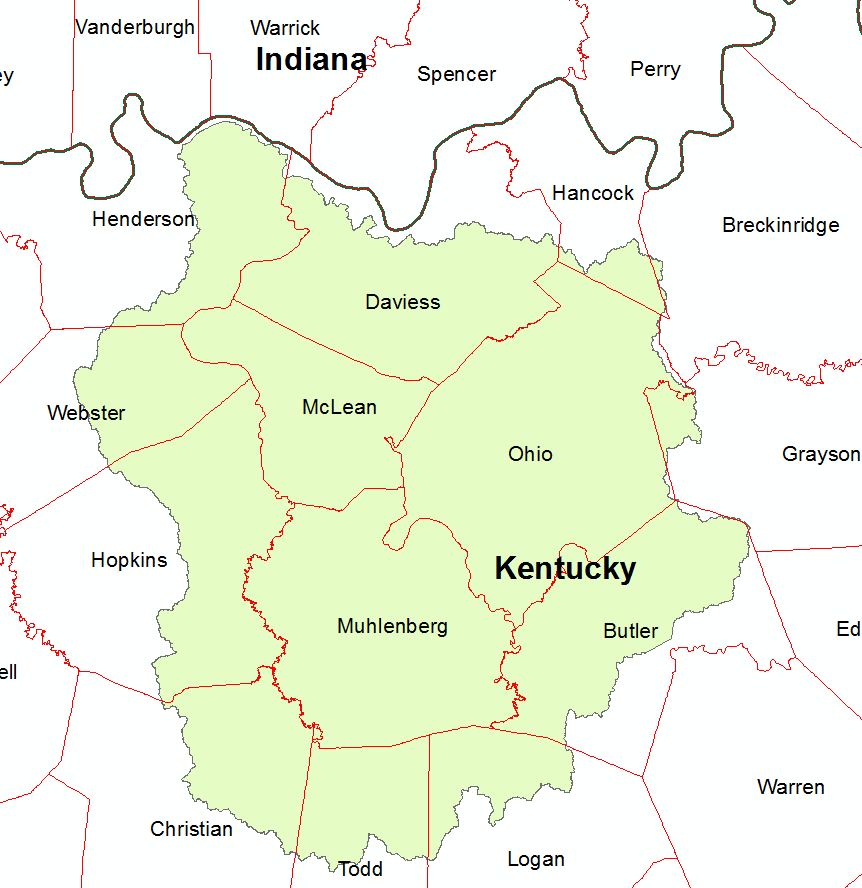 The following is a painted relief depiction of Lower Green, Pond, Rough and Middle Green Watersheds, Kentucky created in ERDAS2011 from the 1st Return DEMs.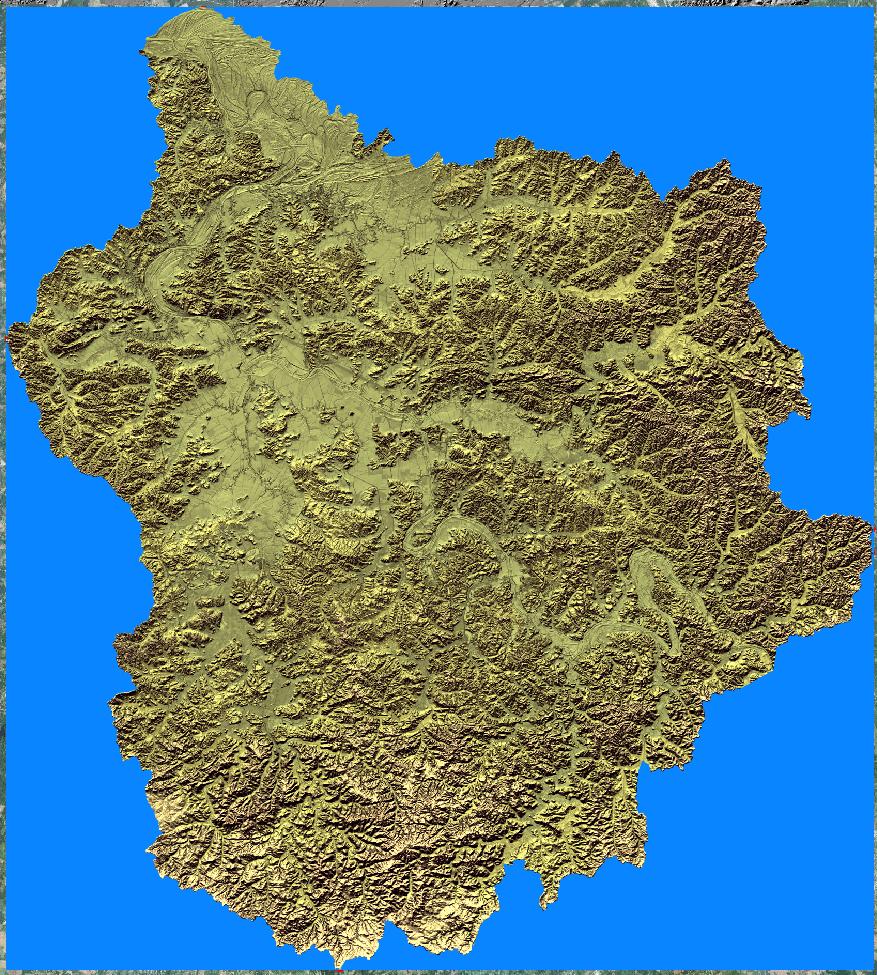 Project Extent ‘Overview’ showing Lower Green, Pond, Rough and Middle Green Watersheds over 2010 NAIP Imagery and seamless ERDAS Imagine mosaics of the 1st Return DEM and the Hydro Flattened DEM (HF DEM) in order to display project wide elevation ranges. 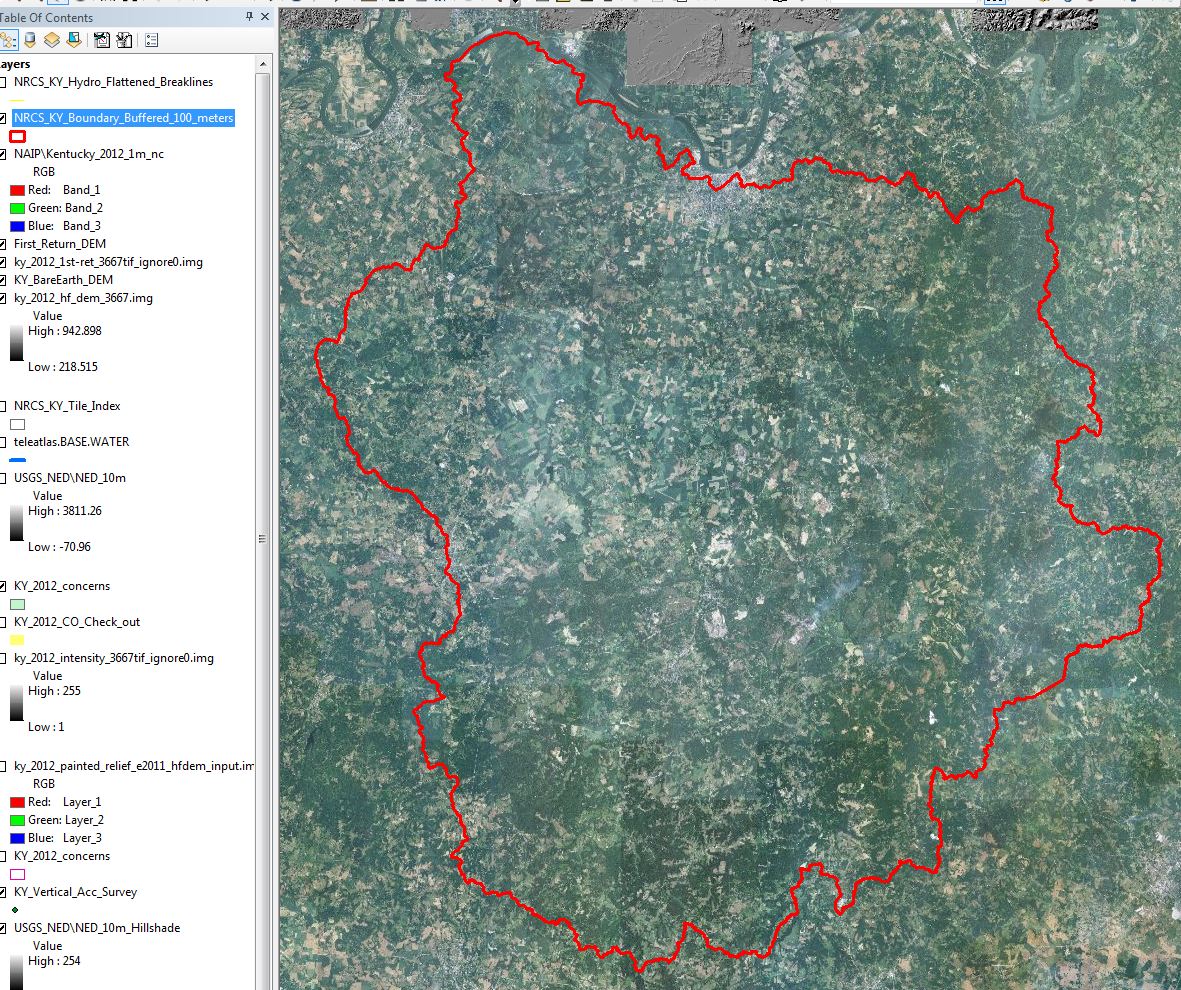 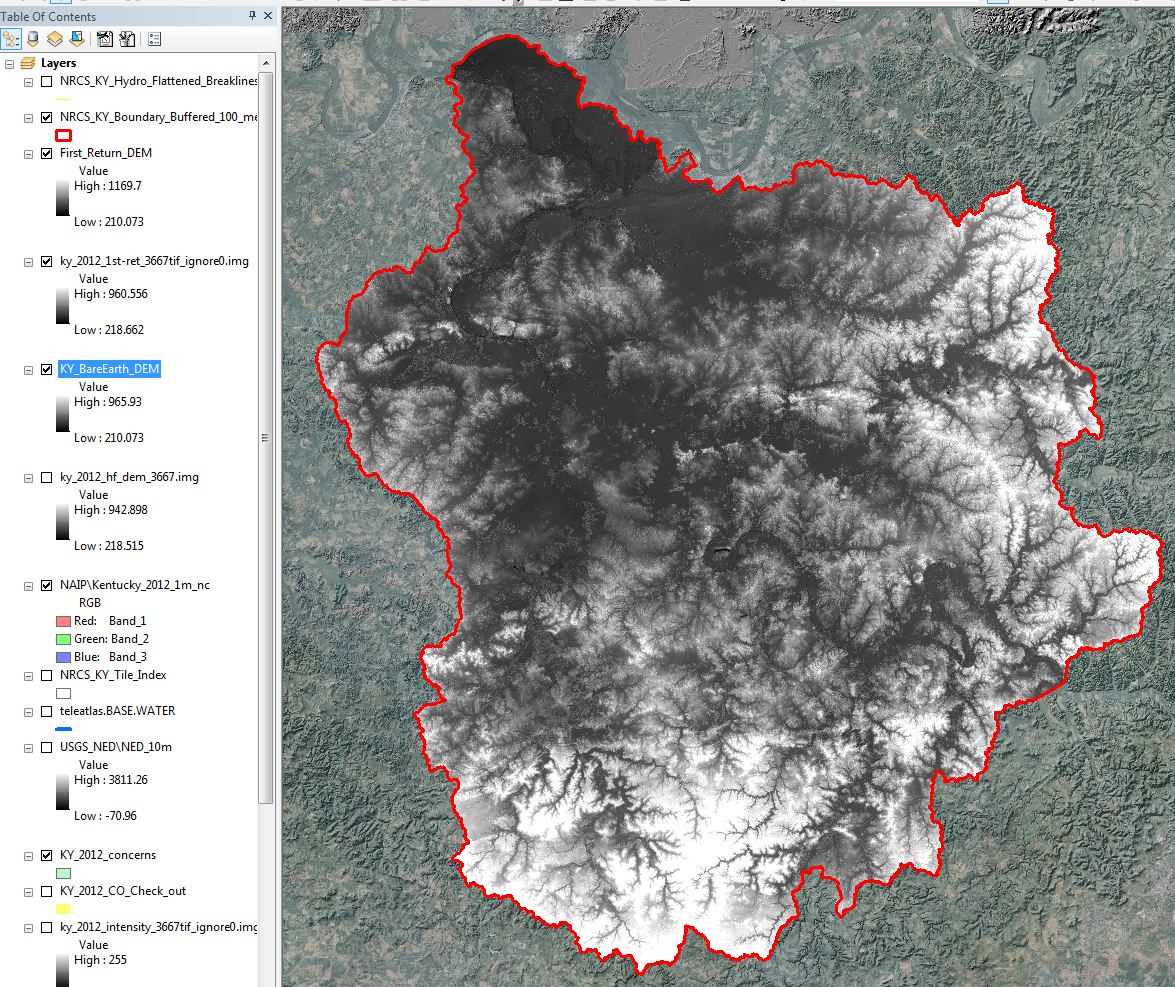 Project Tiling Scheme: The index for this project , ‘NRCS_KY_Tile_Index, ’ is dated 7/30/2012 and consists of 3667 tiles as shown in the graphic below.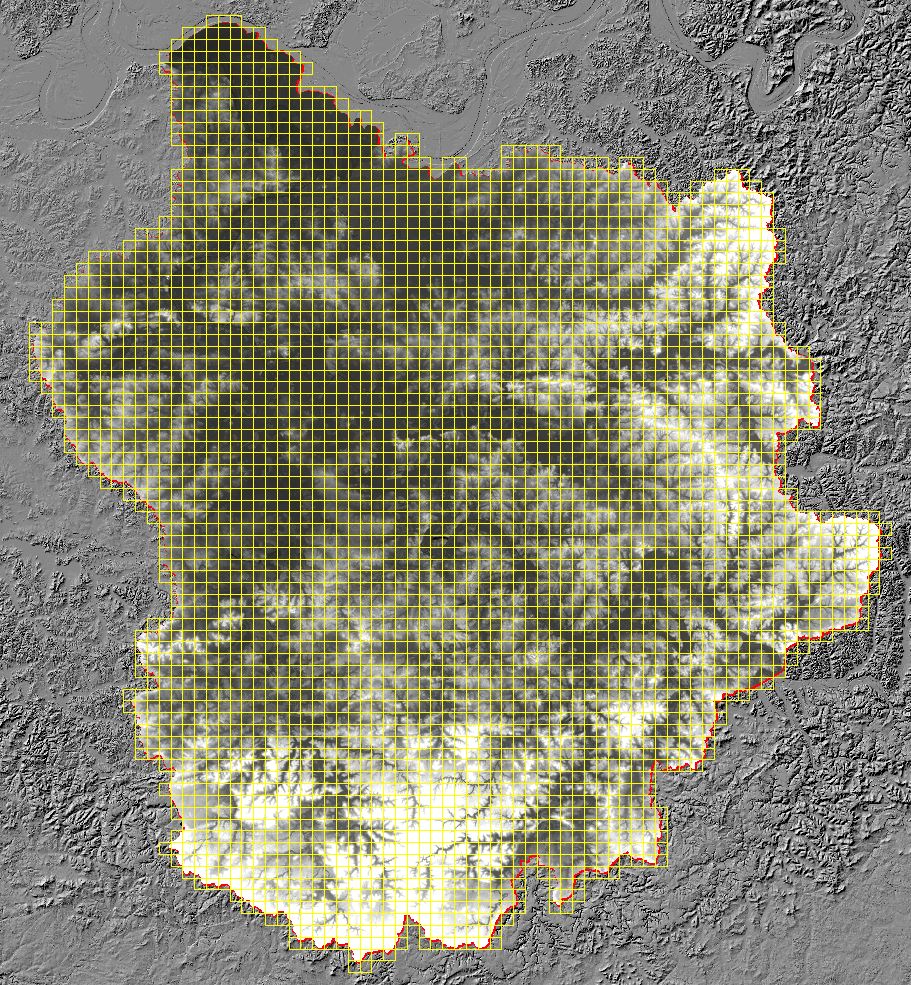 Contractor: Photo Science, Inc. products.Applicable Specification: LAS 1.2 files Licensing Restrictions: N/AThird Party Performed QA? No.  All previous QA was performed by vendor Photo Science, Inc.Project Points of Contact:Project Deliverables Received: N - Collection Report – N/A Not Requested, Not Received	        Y   Project Tiling Scheme Shapefile – 1 shapefile NRCS_KY_Tile_IndexY - Survey Report (.xls)  – ‘KY_LiDAR_ Vertical_Accuracy’		        Y - Hydro Flattened Breakline (HFB) Shapefile (1) ‘NRCS_KY_ Hydro_Flattened_Breaklines’N - Processing Report	– N/A Not Requested, Not Received		       N -   QA/QC Report  – N/A Not Requested, Not Received	          Y -  Project Shapefiles – ‘NRCS_KY_Boundary_Buffered_100_meters’           Y -  Control and Calibration Points Shapefile - ‘KY  Vertical Acc Survey’  (Survey Report .shp)      Y -  Classified LAS  Metadata - NRCS_ Kentucky _Classified_LAS_Metadata’Y – Hydro Breakline XML Metadata – NRCS_ Kentucky _Hydro_Breakline_Metadata’Y – Project Metadata – NRCS_ Kentucky _Project_Metadata’Y - Bare-Earth DEM XML Metadata ‘NRCS_ Kentucky _RasterDEM_Metadata’N -  Swath LAS Metadata – N/A Not Requested, Not ReceivedMulti-File Deliverables:File Type		QuantityN -  Swath LAS Files			0	Y - Intensity Image Files		3667Y- CLASSIFIED LAS Files		3667		Y – Hydro Flattened Breakline Files	1 Shapefile – NRCS_KY_Hydro_Flattened_Breaklines.shpY  Bare Earth DEM Files		3667 .img filesY – First Return DEM 			3667 .img filesAdditional Deliverables - Geodatabases:BareEarth_Terrain_final_delivery.gdb – “KY_BareEarth_LiDAR.gdb’Additional Deliverables – ShapefilesFlightline_SHPErrors, Anomalies, Other Issues to documents:                                            Project Geographic Information:Areal Extent:  2,289 mi2DEM Grid Size:  1 Meter (metadata says 2m but measured at 1 M per requirement)Tile Size:  1500 m X 1500 m  NPS required:  0.5     meters Vertical Datum: NAVD88 U.S. FeetHorizontal Datum: NAD 1983   U.S. FeetRequested Project Projection/Coordinate Reference System: NAD 1983 UTM Zone 15N Meters The Projection Coordinate Ref. System Delivered:  UTM Zone 15N                                                      Review CycleMetadata Review Provided 4 metadata files provided consist of:NRCS_Kentucky_Classified_LAS_Metadata.xmlNRCS_Kentucky_Hydro_Breakline_Metadata.xmlNRCS_Kentucky_Project_Metadata.xmlNRCS_Kentucky_RasterDEM_Metadata.xmlNRCS_Kentucky_Classified_LAS_Metadata.xml file parsed without errors.NRCS_Kentucky_Hydro_Breakline_Metadata.xml file parsed without errors.NRCS_Kentucky_Project_Metadata file parsed without errors.NRCS_Kentucky_RasterDEM_Metadata file parsed without errors.Errors, Anomalies, Other Issues to document? YESThe Abscissa and Ordinate Resolution shown in the Spatial Reference section of all four metadata files is give as 2 meters.  The data delivered is 1-m data.Project QA/QC Report ReviewCheckpoint Shapefile: Y - Checkpoint/Distribution Image (Shown below displayed on NED10_relief)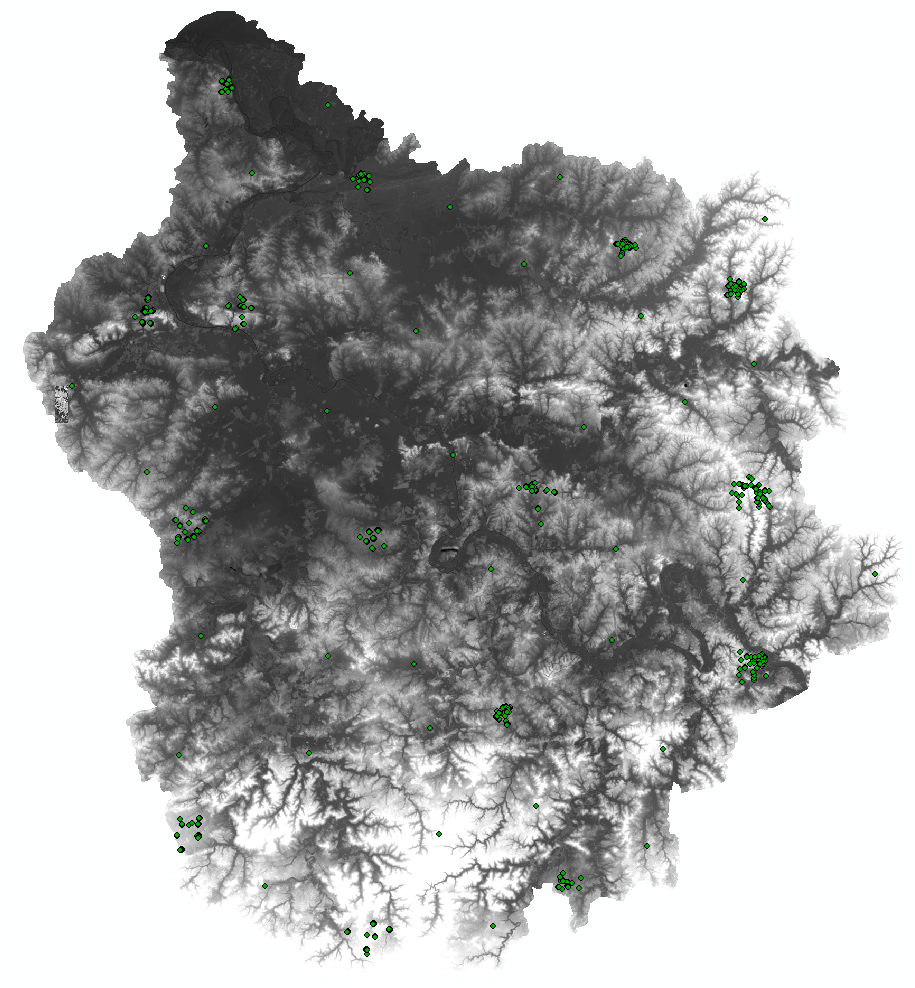 No independent checkpoints were located for this analysis.Errors, Anomalies, Other Issues to document?  Reports generated using USGS Vertical Accuracy Tools and LP360 QAQC tools in ArcGIS need further evaluation and documentation.NOTE: Checkpoint collection has at least 60 test points -- 20 each in a minimum of three land cover categories representative of the floodplain.Accuracy values are reported in terms of Fundamental Vertical Accuracy (FVA),Supplemental Vertical Accuracy(s) (SVA), and Consolidated Vertical Accuracy (CVA).Accuracy values are reported in: (example: U.S. feet): cmRequired FVA Value is 	0.595’ ft or less. Target SVA Value is 		0.595’ ft or less.Required CVA Value is or less. 0.595’ ft or less.Results from the Control Point Report using the vendor supplied 263 Check Points generated by using LP360 to compare Control Points to the LiDAR data are shown below:Note:  See Brent’s report for Vertical Accuracy tests for the LAS files.The reported FVA of the LAS data is 	ft .The reported FVA of the LAS Swath data is 	            .The reported FVA of the Bare-Earth DEM data is 	            .USGS SVA tool resultsSVA are required for each land cover type present in the data set with the exception of bare-earth. SVA is calculated and reported as a 95th Percentile Error.* The skew exceeds ±0.5. Further investigation of the error values are recommended to determine if vertical errors follow a normal error distribution.The reported CVA of this data set is:             .LAS Swath File Review:The following was determined for LAS swath data for this project: not requested/not deliveredLAS Swath Version:  N/ASwath File Characteristics: Received ONLY classified LAS, No Swath filesN -Separate folder for LAS swath files (No Swath files delivered)N - Each swath files <= 2GBN/A *If specified, *.wdp files for full waveform have been providedThe reported FVA of the LAS swath data is N/A.	LAS Tile File ReviewThe following Classified LAS Tile File Characteristics were determined for this project:        Y -  Separate folder for Classified LAS tile         Y -  Classified LAS tile files conform to Project Tiling Scheme        Y -  Quantity of Classified LAS tile files conforms to Project Tiling Scheme  Y-   Classified LAS tile files do not overlap   ?-  Classified LAS tile files have no points classified as '12'      < confirm>        Classifications present in the LAS files: <confirm classifications, add 10 & 11> Errors, Anomalies, Other Issues to document?  None or Describe: A ‘Data Void’ covering portions of 4 tiles (16_05314114, 05314116, 05324116, 05324117 as shown in the following 2 graphics.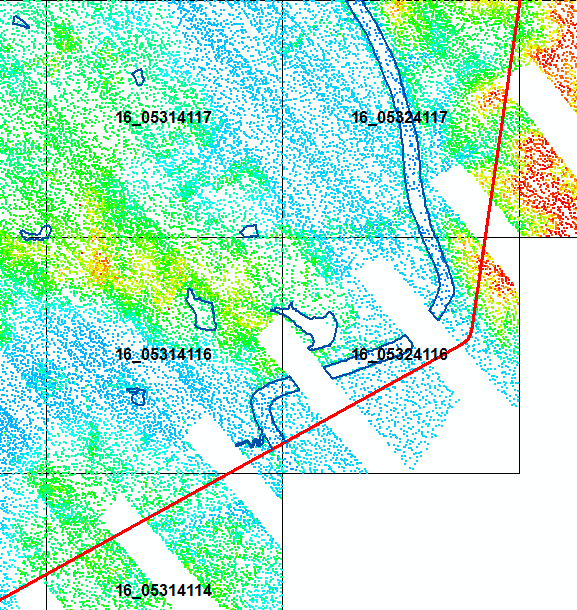 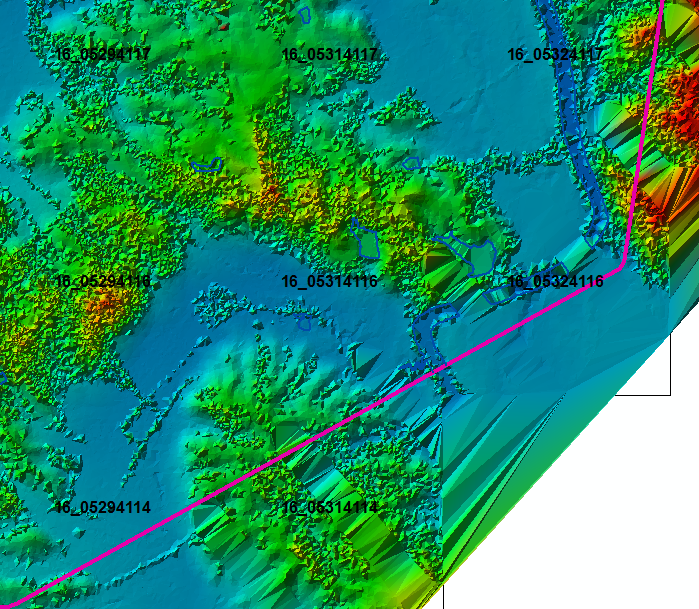 LP360 software was used to generate a QA/QC Feature Class Shapefile “KY_2012_QAQC.shp” which geolocates this void as well as other review concerns. ‘Spikes‘ and ‘Dips’ which were located in the KY_Lower_and_Middle_Green_Pond_Rough_2012 dataset  (example shown below) NEED FURTHER EVALUATION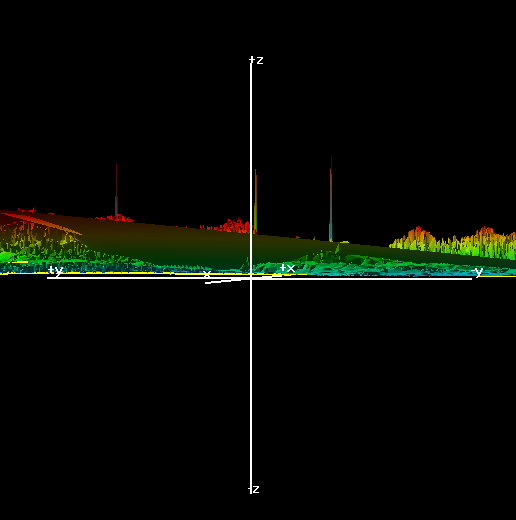 <add spike/dip/noiseto report >                                                               Breakline File Review               Characteristics of Breakline Files provided :Separate folder for breakline files? YesAll breaklines captured as PolylineZ? Yes  (Polyline ZM)Review of the Lower_and_Middle_Green_Pond_Rough Watersheds, KY 2012  project data raised numerous Hydro Flattened Breakline (HFB) placement concerns. Please see the following graphics and the review concerns shapefile for more detail.  Overview of KY_2012 Hydro Flattened Breaklines (HFB) displayed over an ERDAS Imagine 2011 seamless mosaic of the Hydro Flattened DEMs provided by vendor are shown in the graphic below.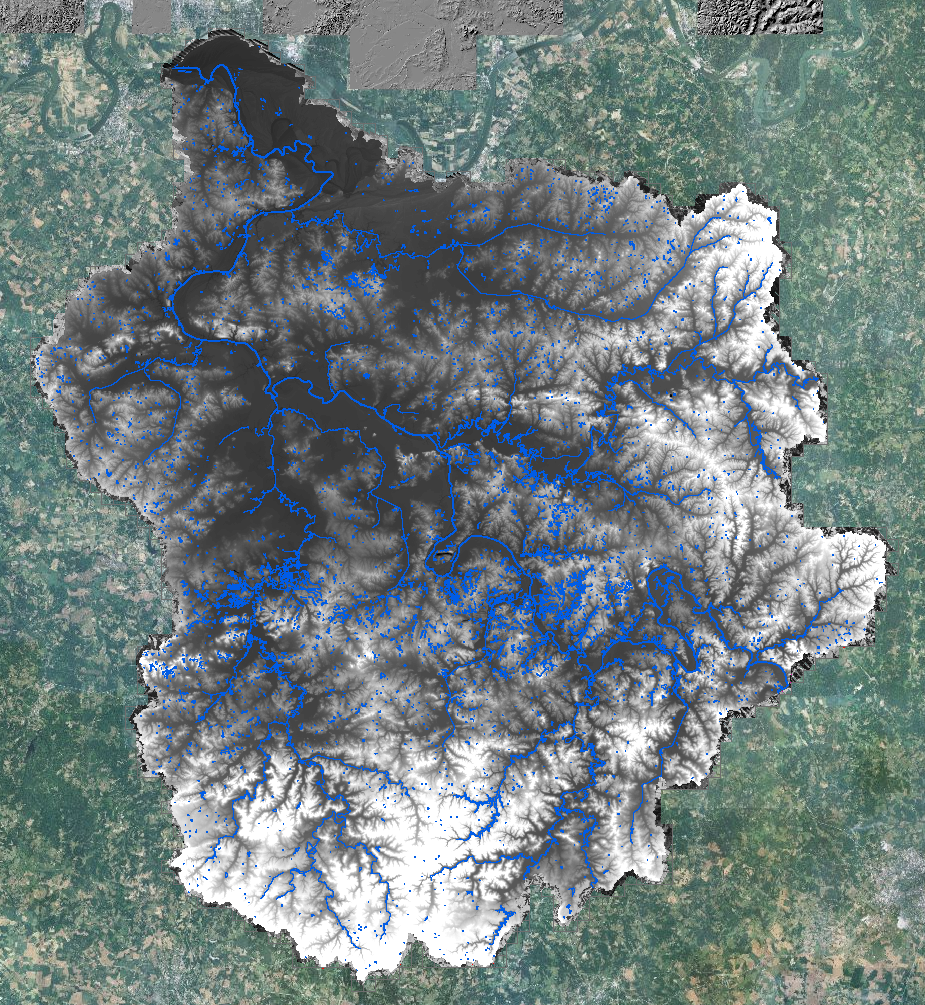 No HFB have been created to connect ‘hanging’ stream portions in some major stream segments as shown in the graphic below which shows the HFB delivered over a mosaic of the HF DEM.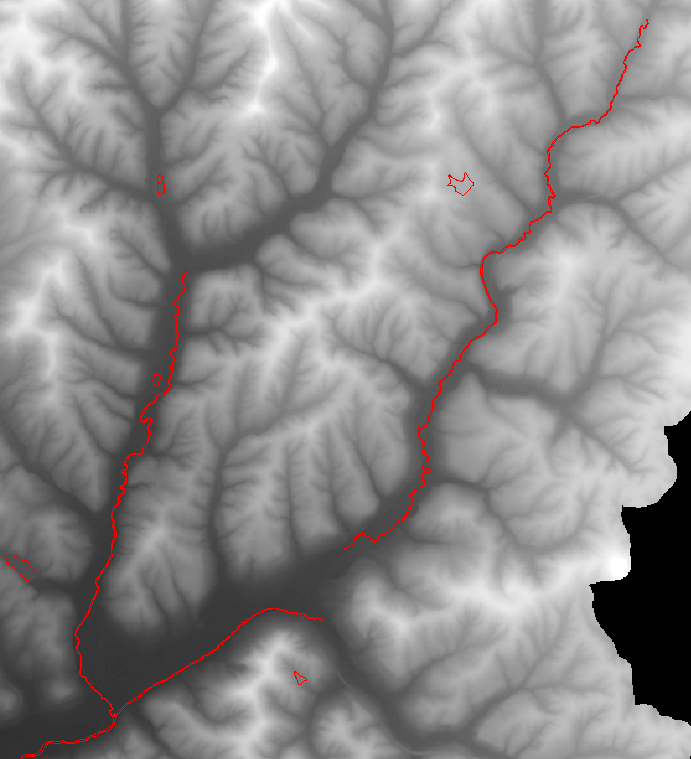 HFBs WERE generated in some areas which would appear not to need HFB such as in saturated fields. (one example from 16_05144120-22  is shown below and georeferenced in the QAQC review concerns document. 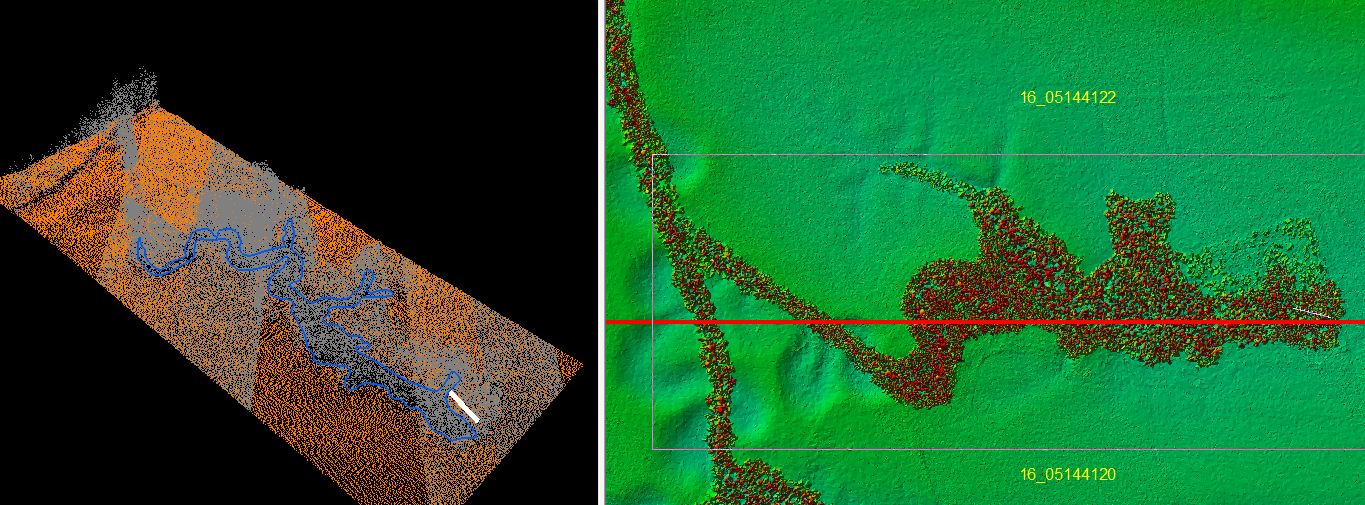 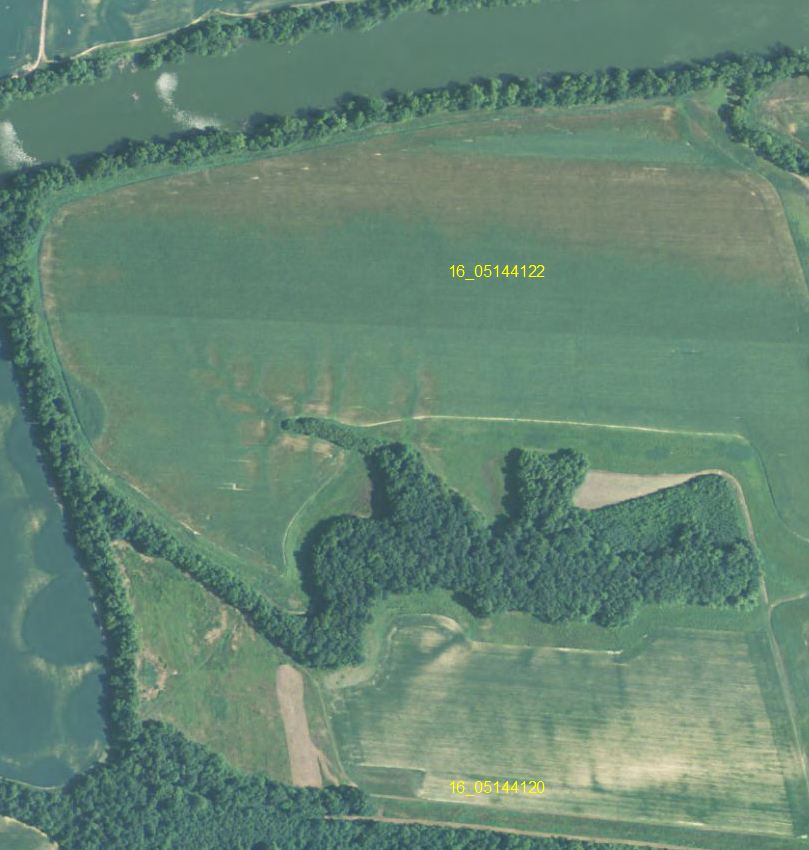 In attempt to understand why HFB were added on the area of concern above, several classes were displayed individually.  The first slide has the display set to class 2 and class 8.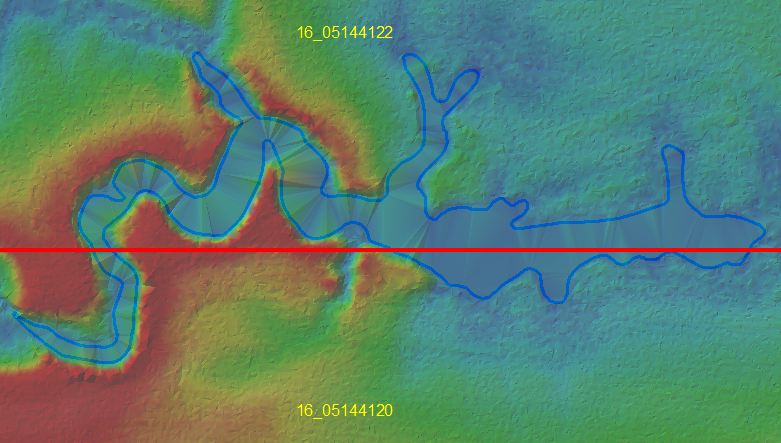 The next slide shows only Class 7 displayed.  Further evaluation is suggested.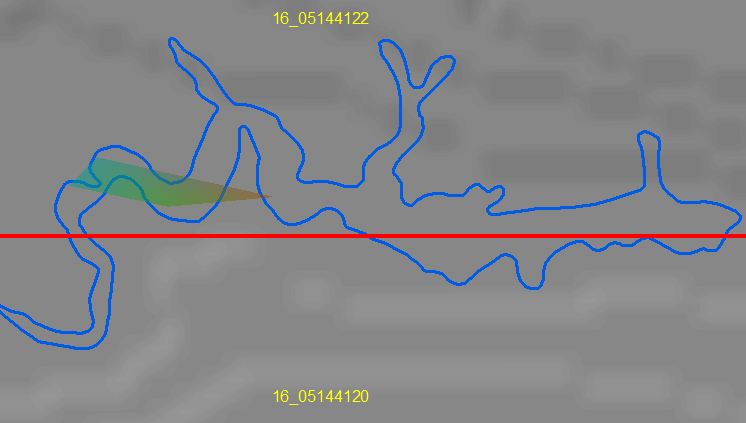 Class 11 Reserved shown below: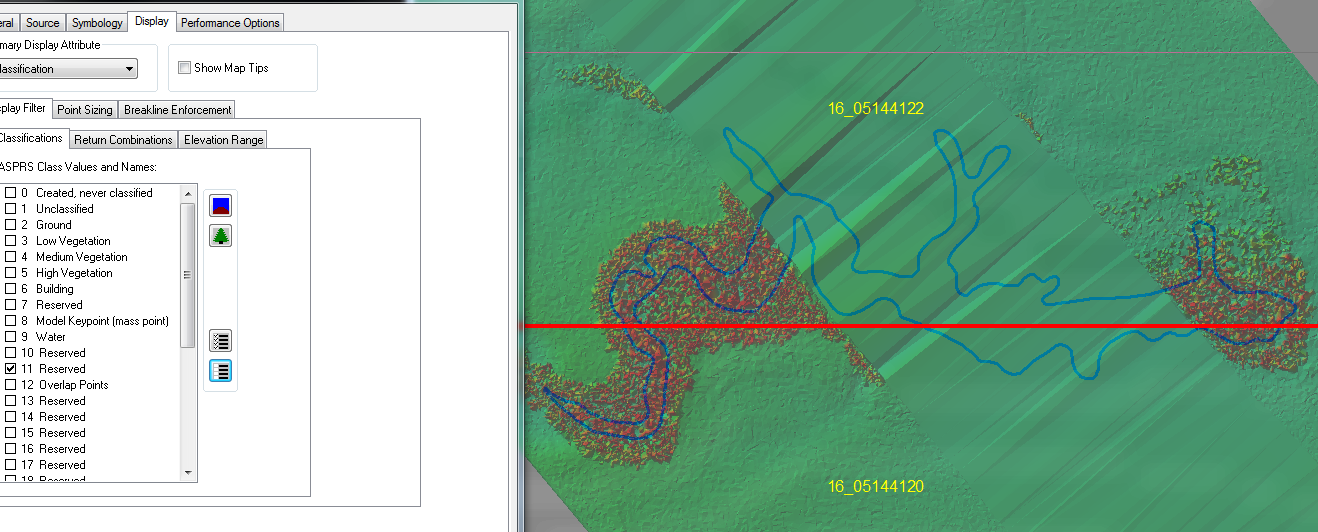 Class 9 shown below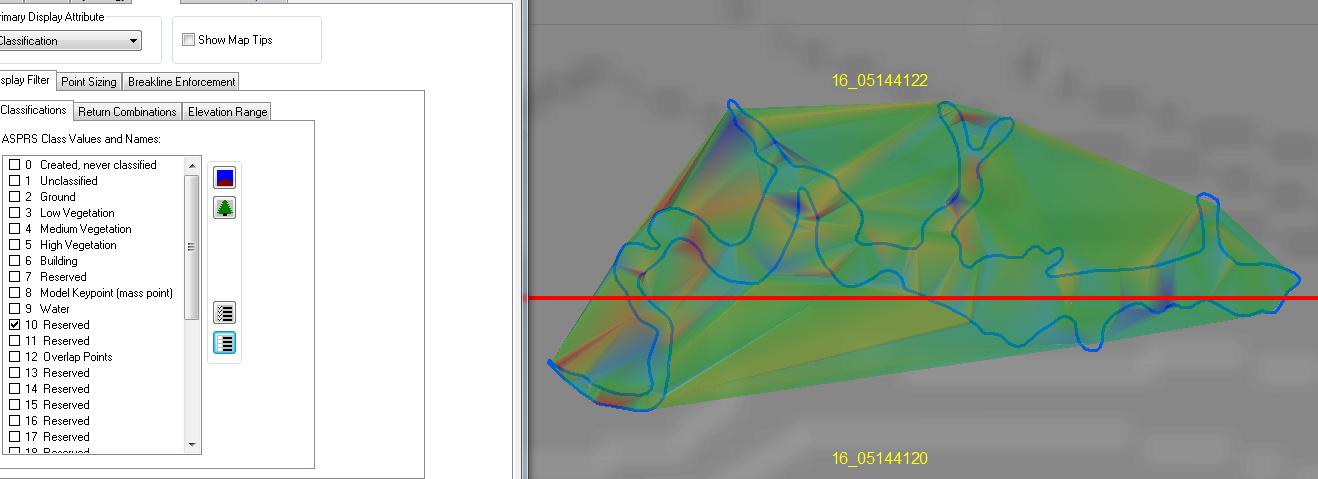 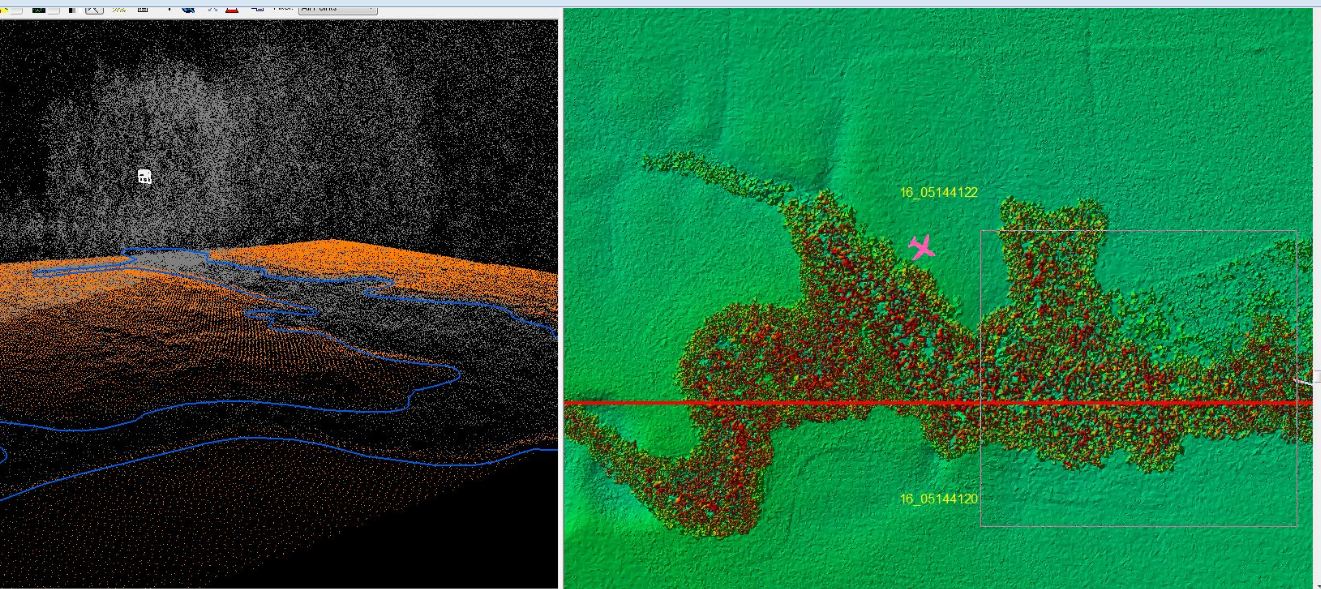 HFB have been used inconsistantly.  Instances of ponds smaller than 1 acre with HFB have been noted (shown beolw), but ponds which are larger than one acre do not have HFB.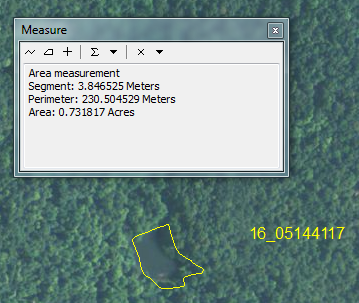                                                Bare-Earth DEM Tile File Review          The derived bare-earth DEM file receives a review of the vertical accuracies provided by the data supplier, vertical accuracies calculated by NRCS using supplied and independent checkpoints, and a manual check of the appearance of the DEM layer.Bare-Earth DEM files provided in the following format:  *.img. ERDAS Imagine 2011 seamless mosaic of Bare Earth (Hydro Flattened) DEMS shown below: The elevation range of the 1st Return DEM geodatabase (210-1169)  is a bit different from the elevation range found by mosaicing the 3667 individual 1st Return DEM tiles (218-961).  The vaiue of the BareEarth Dem (210-966) delivered by Photo Science is also different from that found by mosaicing the 3667 individual HydroFalttened DEM tiles (218-942)  . Please  note values shown in graphic and evaluate evaluate.Bare-Earth DEM Tile File Characteristics:Y-  Separate folder for bare-earth DEM filesY - DEM files conform to Project Tiling SchemeY -  Quantity of DEM files conforms to Project Tiling Scheme Y - DEM files do not overlapN - DEM files are uniform in sizecheck - DEM files properly edge match N/A - Independent check points are well distributedAll accuracy values reported in decimal feet with 2-decimal point precision.Reported Accuracies             POC Name       Primary Phone:            E-Mail:Mark Meade859-277-8700mmeade@photoscience.comFile TypeDatumCoordinate SystemUnits-XYUnits-ZClassified LAS (.las)NAD 1983UTM Zone 15NmDeliverable_Boundary (.shp) NAD 1983UTM Zone 15NmN/ABare Earth Terrain (KY_BareEarth_Lidar.gdb) NAD 1983UTM Zone 15NmFirst Return Terrain (KY_First_Return_Lidar.gdb)NAD 1983UTM Zone 15NmLiDAR Bare Earth DEM (.img)NAD 1983UTM Zone 15NmLiDAR First Return (.img) NAD 1983UTM Zone 15NmHydro-Flattened Breaklines (.shp)NAD 1983UTM Zone 15Nm Hydro Flattened DEM (.img)NAD 1983UTM Zone 15NmIntensity Images (.tif)NAD 1983UTM Zone 15NmN/AControl Survey (F _V_A.shp)NAD 1983UTM Zone 15NmU.S. Survey FtTile Index NAD 1983UTM Zone 15Nm N/AReviewer:Review Start Date:Charlotte Odom, Brent Duncan, LiDAR team09/17                          Land Cover TypeNumber of CheckpointsSkew Value  SVA Value      UnitsBare Earth (CP)BrushShort GrassTall GrassUrban AsphaltUrban ConcreteUrban GravelWoodsCode                                                    Description   1“All Other Values” (processed but not classified)   2Ground   3Low Vegetation   4Medium Vegetation   5High Vegetation   6Building   7Low Point (Noise)   8Model Keypoint (mass point)   9WaterLand Cover Category# of PointsFundamentalVertical Accuracy@95% ConfidenceInterval (Accuracyz)Required FVA = 0.595'or less.Supplemental Vertical Accuracy @95th PercentileErrorTarget SVA =0.595' or less.ConsolidatedVerticalAccuracy @95thPercentile ErrorRequired CVA =0.595' or less.Open TerrainLow VegetationHigh VegetationTreesAll Points